                         Curriculum Year Planner                       Year 5              2019 – 20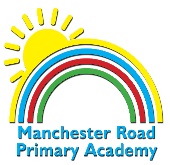 SubjectUnit 1Unit 1Unit 1Unit 1Unit 2Unit 2Unit 2Unit 2Unit 2Unit 2Unit 3Unit 3Unit 3Unit 3Unit 3Unit 4Unit 4Unit 4Unit 4HistoryHistoryHistoryHistoryHistory and GeographyHistory and GeographyHistory and GeographyHistory and GeographyHistory and GeographyHistory and GeographyGeographyGeographyGeographyGeographyGeographyScience MINI unitScience MINI unitScience MINI unitScience MINI unitMathsEnglish (PoR)HistoryAncient GreeceAncient GreeceAncient GreeceAncient GreeceVikings/ Anglo SaxonsVikings/ Anglo SaxonsVikings/ Anglo SaxonsVikings/ Anglo SaxonsVikings/ Anglo SaxonsVikings/ Anglo SaxonsGeographyChanges in Britain over timeChanges in Britain over timeRiversRiversRiversRiversRiversArtGreek PotteryGreek PotteryGreek PotteryGreek PotteryRiver ArtMonetRiver ArtMonetRiver ArtMonetRiver ArtMonetRiver ArtMonetDTAnglo – Saxon BreadAnglo – Saxon BreadAnglo – Saxon BreadAnglo – Saxon BreadAnglo – Saxon BreadAnglo – Saxon BreadScienceEarth and SpaceForcesForcesForcesTypes of change – link with DTTypes of change – link with DTTypes of change – link with DTTypes of change – link with DTTypes of change – link with DTTypes of change – link with DTLife cyclesSeparating mixturesLife cyclesSeparating mixturesLife cyclesSeparating mixturesLife cyclesSeparating mixturesLife cyclesSeparating mixturesMaterialsMaterialsMaterialsMaterialsMusicCharanga:Living on a prayerCharanga:Living on a prayerCharanga:Living on a prayerCharanga:Living on a prayerCharanga:Make yo ufeel my loveCharanga:Make yo ufeel my loveCharanga:Make yo ufeel my loveCharanga:Make yo ufeel my loveCharanga:Make yo ufeel my loveCharanga:Make yo ufeel my loveCharanga:Dancing in the streetCharanga:Dancing in the streetCharanga:Dancing in the streetCharanga:Dancing in the streetCharanga:Dancing in the streetITI programI programI programI algorithmI algorithmI algorithmI algorithmI algorithmI webI webI webI webI programI programI programI programI cryptoI cryptoI cryptoPE (PPA)Tag RugbyTag RugbyBasketballBasketballBasketballBasketballAthleticsAthleticsAthleticsAthleticsAthleticsFootballFootballFootballFootballTennisTennisTennisOAAPE (TEACHER)HockeyHockeyDodgeballDodgeballDodgeballDodgeballHandballHandballHandballHandballHandballTeam building and prob solvingTeam building and prob solvingTeam building and prob solvingTeam building and prob solvingCrickrtCrickrtCrickrtRoundersPHSEMe in my worldMe in my worldCelebrating differencesCelebrating differencesCelebrating differencesCelebrating differencesCelebrating differencesDreams and goalsDreams and goalsDreams and goalsHealthy meHealthy meHealthy meHealthy meRelationshipsRelationshipsChanging meChanging meChanging meREGreek OrthodoxBeliefs of ancient civilisations:Greek gods/ Vikiing godsBeliefs of ancient civilisations:Greek gods/ Vikiing godsBeliefs of ancient civilisations:Greek gods/ Vikiing godsBeliefs of ancient civilisations:Greek gods/ Vikiing godsChristianityChristianityChristianityChristianityInitiation Practices.Multi - faithInitiation Practices.Multi - faithInitiation Practices.Multi - faithInitiation Practices.Multi - faithBeliefs and practices:SikhismBeliefs and practices:SikhismBeliefs and practices:SikhismBeliefs and practices:SikhismSeeds of unitySeeds of unityFrenchIi l a Buildings on the high streetDirectionsRevision of connectivesRevision of adjectivesAsking where places arePause wordsRevise days of the weekTimes of the dayTres, assessChristmas ThemeChristmas vocabularyRevision of colours and the verb etreRevise days of the weekTimes of the dayTres, assessChristmas ThemeChristmas vocabularyRevision of colours and the verb etreRevise days of the weekTimes of the dayTres, assessChristmas ThemeChristmas vocabularyRevision of colours and the verb etreRevise days of the weekTimes of the dayTres, assessChristmas ThemeChristmas vocabularyRevision of colours and the verb etreRevise days of the weekRevision of hobbiesSimple future tenseEncoreMonths of the yearRevise days of the weekRevision of hobbiesSimple future tenseEncoreMonths of the yearRevise days of the weekRevision of hobbiesSimple future tenseEncoreMonths of the yearRevise days of the weekRevision of hobbiesSimple future tenseEncoreMonths of the yearRevision of days of the week/ months of the yearRevision of sports/ hobbiesRevision of numbers 0-50ComparisonsRevision of immediate futureRevision of days of the week/ months of the yearRevision of sports/ hobbiesRevision of numbers 0-50ComparisonsRevision of immediate futureRevision of days of the week/ months of the yearRevision of sports/ hobbiesRevision of numbers 0-50ComparisonsRevision of immediate futureRevision of days of the week/ months of the yearRevision of sports/ hobbiesRevision of numbers 0-50ComparisonsRevision of immediate futureRevision of fruitsFood – including those from Y3Food itemsRevision of connectivesBreakfastIngredients for a French dessertRevision of fruitsFood – including those from Y3Food itemsRevision of connectivesBreakfastIngredients for a French dessertRevision of fruitsFood – including those from Y3Food itemsRevision of connectivesBreakfastIngredients for a French dessertRevision of fruitsFood – including those from Y3Food itemsRevision of connectivesBreakfastIngredients for a French dessertRevision of days of the week/ months of theyear.WeatherRevision of weather phrasesSeasonsExtension of vocabulary for similarities and differences.Saying where you liveRevision of days of the week/ months of theyear.WeatherRevision of weather phrasesSeasonsExtension of vocabulary for similarities and differences.Saying where you live